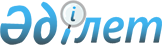 О проведении очередного призыва на срочную воинскую службу в апреле-июне и октябре-декабре 2012 года
					
			Утративший силу
			
			
		
					Постановление акимата Шемонаихинского района Восточно-Казахстанской области от 28 марта 2012 года N 446. Зарегистрировано Управлением юстиции Шемонаихинского района Департамента юстиции Восточно-Казахстанской области 13 апреля 2012 года за N 5-19-169. Утратило силу - постановлением акимата Шемонаихинского района от 05 сентября 2012 года N 706

      Сноска. Утратило силу - постановлением акимата Шемонаихинского района от 05.09.2012 N 706.      Примечание РЦПИ.

      В тексте сохранена авторская орфография и пунктуация.

      В соответствии с подпунктом 8) пункта 1 статьи 31 Закона Республики Казахстан от 23 января 2001 года «О местном государственном управлении и самоуправлении в Республике Казахстан», статьями 27, 28, 31 Закона Республики Казахстан от 16 февраля 2012 года «О воинской службе и статусе военнослужащих», на основании Указа Президента Республики Казахстан от 01 марта 2012 года № 274 «Об увольнении в запас военнослужащих срочной воинской службы, выслуживших установленный срок воинской службы, и очередном призыве граждан Республики Казахстан на срочную воинскую службу в апреле – июне и октябре – декабре 2012 года», постановления Правительства Республики Казахстан от 12 марта 2012 года № 326 «О реализации Указа Президента Республики Казахстан от 01 марта 2012 года № 274 «Об увольнении в запас военнослужащих срочной воинской службы, выслуживших в установленный срок воинской службы, и очередном призыве граждан Республики Казахстан на срочную воинскую службу в апреле-июне и октябре-декабре 2012 года», акимат Шемонаихинского района ПОСТАНОВЛЯЕТ:



      1. Провести очередной призыв на срочную воинскую службу, в ряды Вооруженных Сил, других войск и воинских формирований Республики Казахстан, в апреле – июне и октябре – декабре 2012 года, граждан мужского пола в возрасте от восемнадцати до двадцати семи лет, не имеющих права на отсрочку или освобождение от призыва, а также граждан, отчисленных из учебных заведений, не достигших двадцати семи лет и не выслуживших установленные сроки воинской службы по призыву.



      2. Образовать и утвердить персональный состав районной призывной комиссии согласно приложению 1 к настоящему постановлению.



      3. Утвердить график работы районной призывной комиссии согласно  приложению 2 к настоящему постановлению.



      4. Акимам города, поселков и сельских округов, для своевременного и организованного проведения призыва граждан на срочную воинскую службу:

      1) обеспечить полную и своевременную явку граждан, в возрасте от восемнадцати до двадцати семи лет, не имеющих права на отсрочку или освобождение от призыва на призывной участок;

      2) проводить перевозку призывников в сопровождении представителей аппаратов акимов поселков, сельских округов;

      3) обеспечить подготовку и предоставление на призывную комиссию необходимых документов.



      5. Рекомендовать директору коммунального государственного казенного предприятия «Медицинское объединение Шемонаихинского района» Управления здравоохранения Восточно-Казахстанского областного акимата (Абайдельдинов Т.М.):

      взять на контроль работу медицинской комиссии, качество освидетельствования граждан, призываемых на срочную воинскую службу;

      принять меры по укомплектованию районной медицинской комиссии отдела по делам обороны врачами – специалистами, средним медицинским персоналом.



      6. Рекомендовать начальнику государственного учреждения «Отдел внутренних дел Шемонаихинского района Департамента внутренних дел Восточно-Казахстанской области» (Ибраев Д.Б.):

      обеспечить розыск призывников, уклоняющихся от призыва, поддержание порядка на призывном пункте и в период отправки призывников на областной сборный пункт;

      организовать на территории отдела по делам обороны дежурство сотрудника полиции.



      7. Начальнику отдела внутренней политики (Степанова Т.С.) и начальнику отдела культуры и развития языков (Тусупова Ж.Ж.) в период призыва принять активное участие в организации и проведении воспитательных мероприятий с призывной молодежью, организовать торжественные проводы и встречи с ветеранами войны и труда Вооруженных Сил в период формирования и отправки команд с районного призывного пункта.



      8. Контроль, за исполнением настоящего постановления возложить на заместителя акима Шемонаихинского района Колтунову Т.Д.



      9. Настоящее постановление вводится в действие по истечении десяти календарных дней после дня его первого официального опубликования.

       Аким Шемонаихинского района                А. Токтаров      Согласовано:      Начальник отдела

      по делам обороны

      Шемонаихинского района                     Д. Жииндинов                                                 28.03.2012 г.      Начальник отдела

      внутренних дел

      Шемонаихинского района                     Д. Ибраев                                                 28.03.2012 г.      Директор КГКП 

      «Медицинское объединение

      Шемонаихинского района»                    Т. Абайдельдинов                                                 28.03.2012 г.

Приложение 1

к постановлению акима

Шемонаихинского района

от 28 марта 2012 года № 446 СОСТАВ

районной призывной комиссии       Руководитель  аппарата

      акима Шемонаихинского района               Ж. Калиева

Приложение 2

к постановлению акимата

Шемонаихинского района

от 28 марта 2012 года № 446 ГРАФИК

работы районной призывной комиссиипродолжение таблицы:      Начальник отдела

      по делам обороны

      Шемонаихинского района                     Д. Жииндинов
					© 2012. РГП на ПХВ «Институт законодательства и правовой информации Республики Казахстан» Министерства юстиции Республики Казахстан
				Колтунова Татьяна Дмитриевназаместитель акима Шемонаихинского района, председатель комиссииЖииндинов Дамир Оразбековичначальник отдела по делам обороны Шемонаихинского района, заместитель председателя комиссии (по согласованию)Члены комиссии:Члены комиссии:Бекпау Канат Турсунхановичзаместитель начальника районного отдела внутренних дел Шемонаихинского района (по согласованию)Нубаева Калия Алемхановназаместитель директора по амбулаторно-поликлинической службе, председатель медицинской комиссии (по согласованию)Семенчукова Светлана Юрьевнасекретарь медицинской комиссии (по согласованию)№ п/пНаименование сельского округавсегоапрельапрельапрельапрельапрельапрельапрельапрельапрельапрель№ п/пНаименование сельского округавсего3456910111218251Вавилонский 34342Выдрихинский251693Волчанский424114Каменевский25255Усть-Таловский6824446Октябрьский186127Разинский14148Верх-Убинский252419Зевакинский333310Первомайский10716504111г. Шемонаиха21995050Всего61050505050505050505050№ п/пНаименование сельского округавсегомаймаймаймаймайиюньиюньиюньиюнь№ п/пНаименование сельского округавсего41116233061320271Вавилонский25не2Выдрихинский20яв3Волчанский30ка4Каменевский305Усть-Таловский45об6Октябрьский10сл7Разинский20ед8Верх-Убинский20ов9Зевакинский35ан10Первомайский40ие11г. Шемонаиха90505010Всего365505050